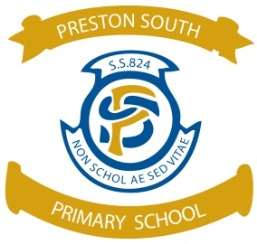 Parent/Guardian Consent FormLOCAL EXCURSIONS/MEDIA/HEAD LICE INSPECTIONSThroughout your child’s schooling they will be involved in activities that will require parent/guardian permission.  The following activities may occur on an annual basis.  They do not require payment;  however, families will be notified when these events are taking place.  To assist with administration, the school seeks a one off consent for the duration of your child’s schooling at Preston South Primary School.Child’s Name: _______________________________________________________________Parent/Guardian’s Name: ______________________________________________________Phone: ____________________________  Mobile: _________________________________I hereby give consent for the above named child to participate in the following activities for the duration of their schooling at Preston South Primary School.Signature of Parent/Guardian: _____________________________ Date: _______________The reverse side of this consent form provides a detailed explanation of each activity listed below.I give consent for my child:Local ExcursionYes	  NoTo participate in local excursions occurring outside the school grounds.Head Lice Inspections To participate in the school’s head lice inspections.MediaTo have their photo and first name published within the school grounds and in  the annual school magazine.		To have their photo and first name published on the school newsletter and           	website.		 To have their photo and name published in external media publications. Please note:  notification needs to be provided to the school in writing if the consent alters at any stage.Local Excursions:During the year, many topics will be studied at each grade level.  Most of these topics will be studied in the classroom, however sometimes class teachers will find it necessary to conduct an excursion that may require travel by bus, train or tram.  When this type of excursion occurs, you will be asked to complete and return and consent form.At other times, teachers may need to conduct local excursions, such as a walk around the neighbourhood.  A note may be sent home informing parents.  This note will not need to be returned to school as it will not be a consent form, but merely to advise you that your child will be out of the school grounds for that period.Media:Preston South Primary School Newsletter/WebsiteThe school’s newsletter often features photographs of children to reflect on events such as school camps, classroom activities and achievements.  The newsletter is then published to our school website.External MediaFrom time to time, we have local and major media feature Preston South PS children in newspaper articles regarding issues relating to the school, education matters or community events.Head Lice Inspections:While parents have primary responsibility for the detection and treatment of head lice, Preston South PS believes it has a role in the management of head lice infestations and in providing support for parents and students.  This program works best when all of the students are involved in a screening program.The inspection of students will be conducted by an authorised agency and students will receive a letter informing their parents.  The letter will indicate if head lice have been detected.  Please note that health regulations require that where a child has head lice, that child should not return to school until appropriate treatment has commenced.